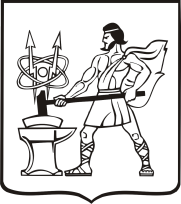 СОВЕТ ДЕПУТАТОВ ГОРОДСКОГО ОКРУГА ЭЛЕКТРОСТАЛЬМОСКОВСКОЙ ОБЛАСТИРЕШЕНИЕот 23.10.2019 № 390/63О внесении изменения в приложение к Положению о порядке предоставления служебных жилых помещений муниципального специализированного жилищного фонда городского округа Электросталь Московской области медицинским и фармацевтическим работникамВ соответствии с пунктом 14 статьи 16 Федерального закона от 06.10.2003                               № 131-ФЗ «Об общих принципах организации местного самоуправления в Российской Федерации», статьей 7 Закона Московской области от 14.11.2013 № 132/2013-ОЗ «О здравоохранении в Московской области», Положением о порядке предоставления служебных жилых помещений муниципального специализированного жилищного фонда городского округа Электросталь Московской области медицинским и фармацевтическим работникам, утвержденным решением Совета депутатов городского округа Электросталь Московской области от 25.05.2016 № 69/11, в целях создания условий для оказания медицинской помощи населению, учитывая письмо ГБУЗ МО «ЭЦГБ» от 21.08.2019                № 1-1132исх, Совет депутатов городского округа Электросталь Московской области РЕШИЛ:Внести следующее изменение в приложение к Положению о порядке предоставления служебных жилых помещений муниципального специализированного жилищного фонда городского округа Электросталь Московской области медицинским и фармацевтическим работникам, утвержденному решением Совета депутатов городского округа Электросталь Московской области от 25.05.2016 № 69/11 (далее – Приложение):  1.1 дополнить пункт 1 Приложения «Перечень категорий граждан, которым могут быть предоставлены служебные жилые помещения муниципального специализированного жилищного фонда городского округа Электросталь Московской области» категориями врачей по следующим специальностям:		- врач-онколог;		- врач-дерматовенеролог;		2. Опубликовать настоящее решение в газете «Официальный вестник» и разместить на официальном сайте городского округа Электросталь Московской области в информационно-коммуникационной сети «Интернет»  по адресу: www.electrostal.ru.3. Настоящее решение вступает в силу после его официального опубликования. 4. Источником финансирования опубликования настоящего решения принять денежные средства, предусмотренные в бюджете городского округа Электросталь Московской области по подразделу 0113 «Другие общегосударственные расходы» раздела 0100 «Общегосударственные вопросы». 5. Контроль за исполнением настоящего решения возложить на заместителя Главы Администрации городского округа Электросталь Московской области А.Ю. Борисова.Глава городского округа                                                                                           В.Я. Пекарев Председатель Совета депутатовгородского округа 						                                      В.А. Кузьмин